Тренируем руку: детские раскраски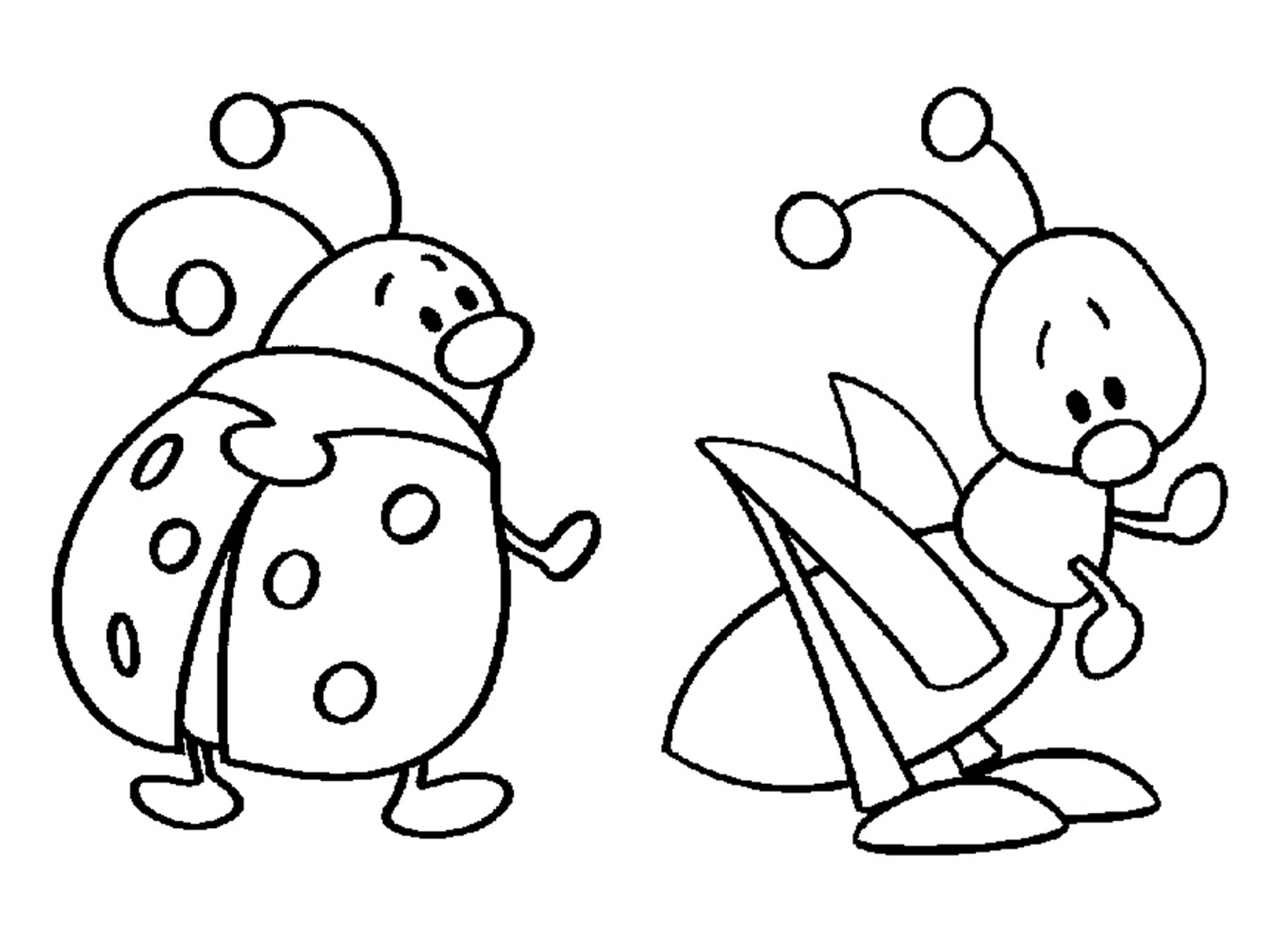 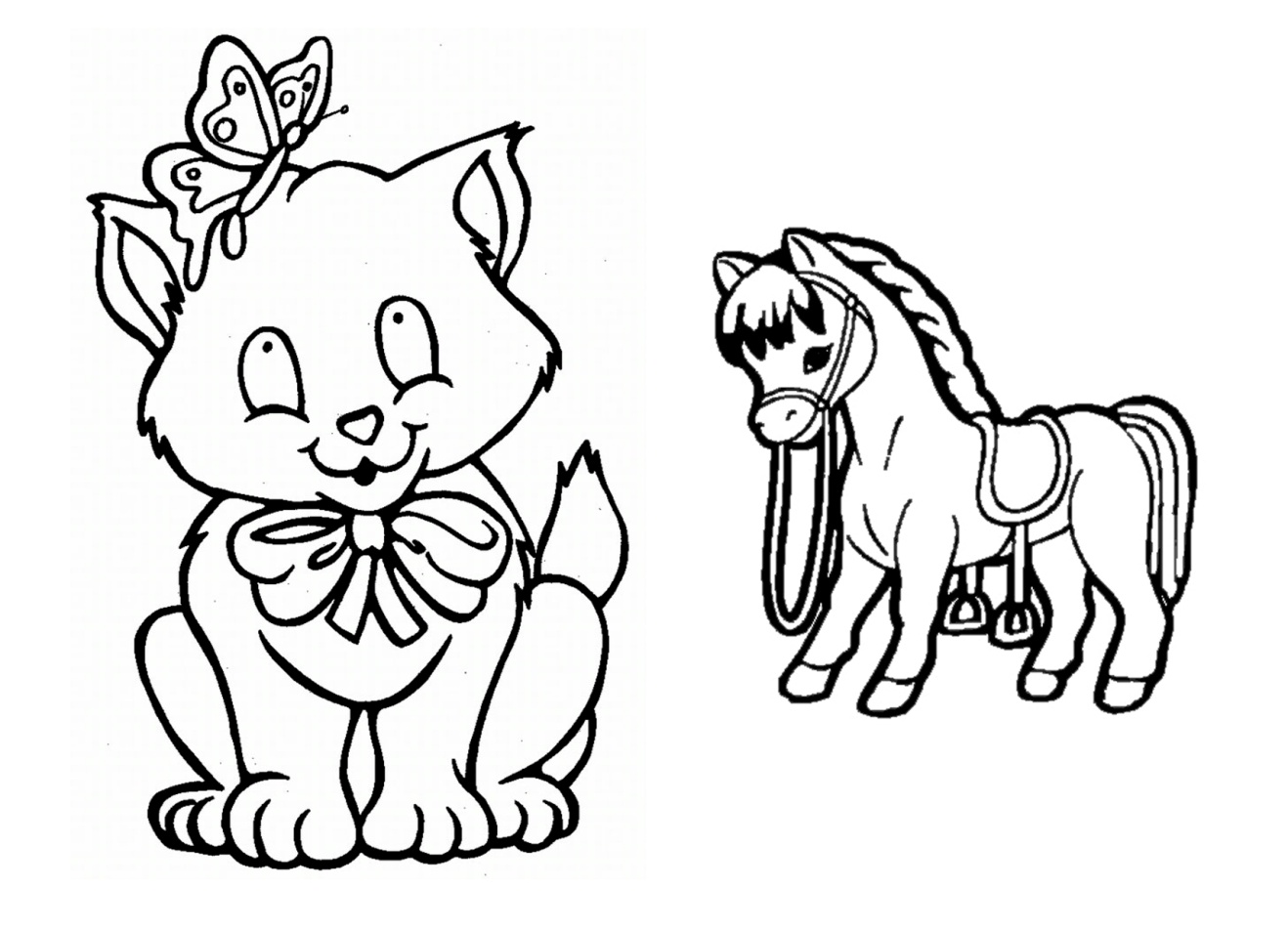 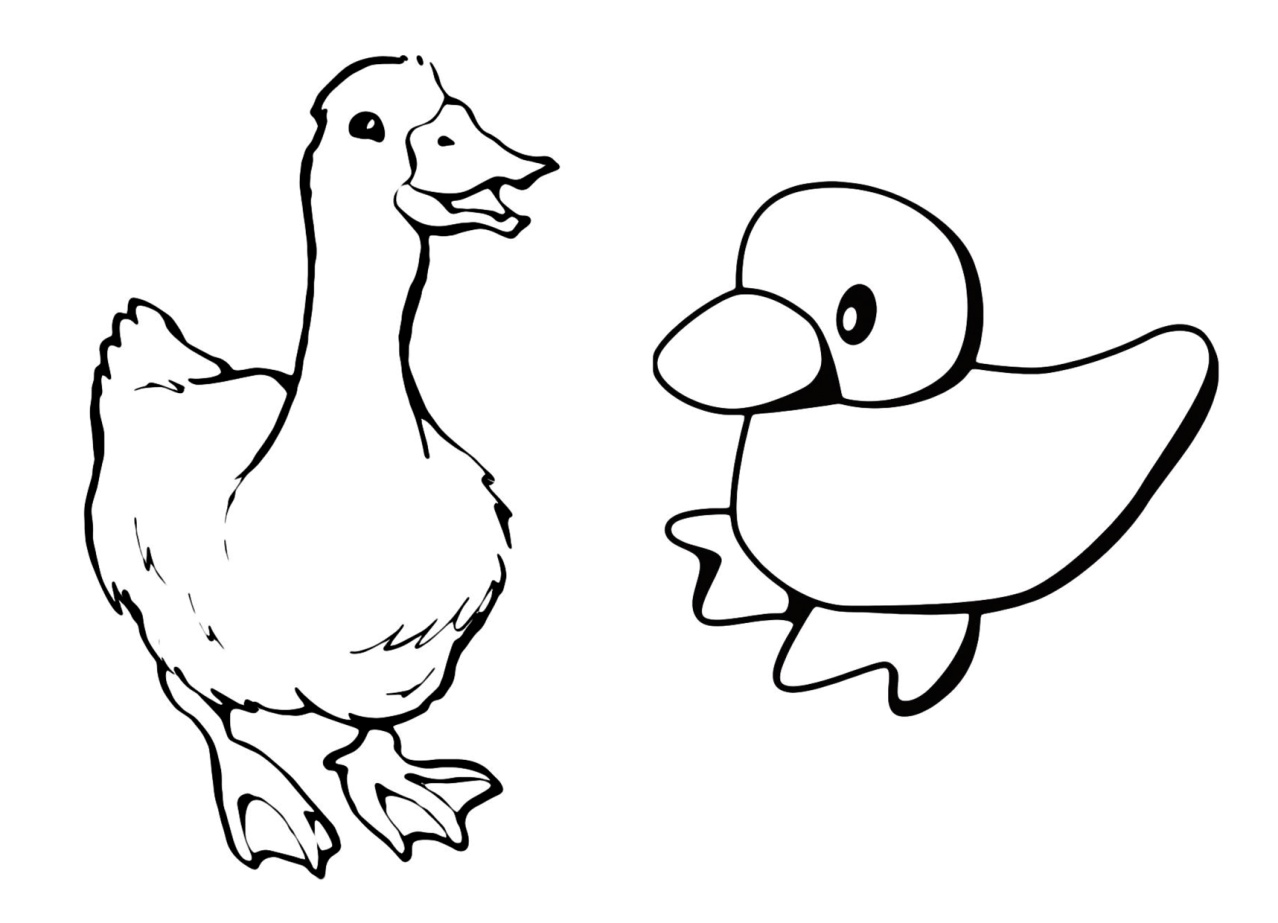 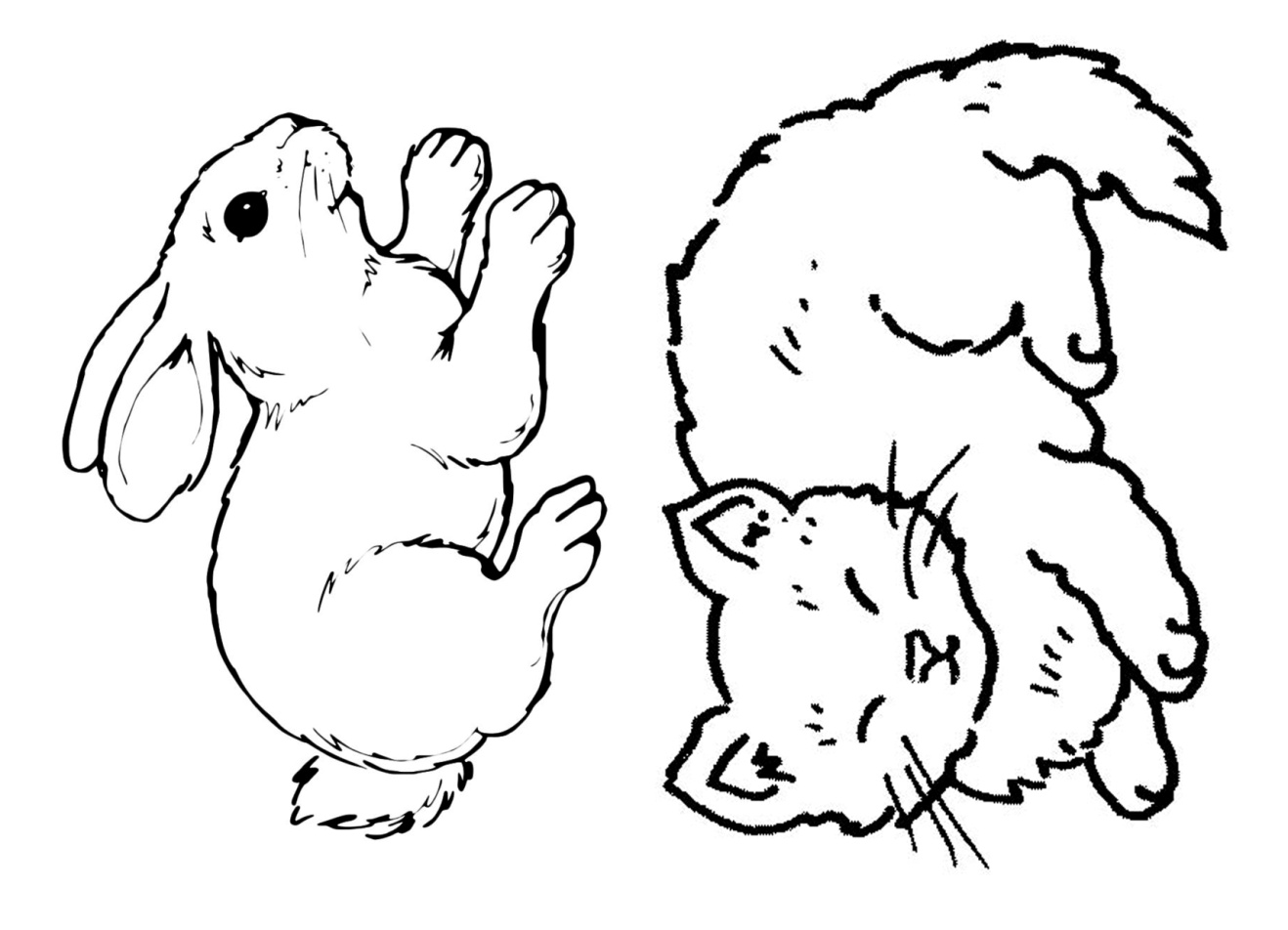 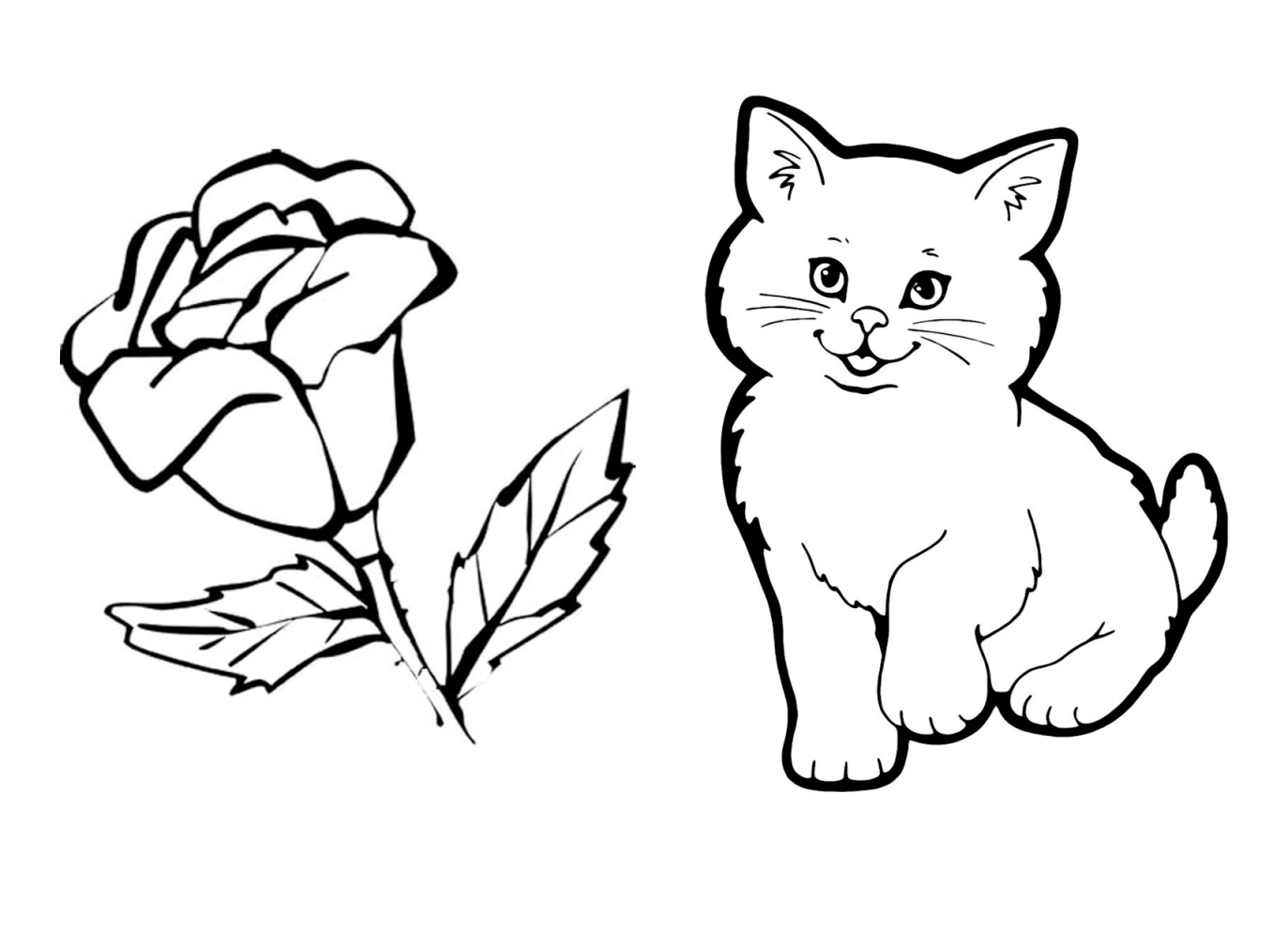 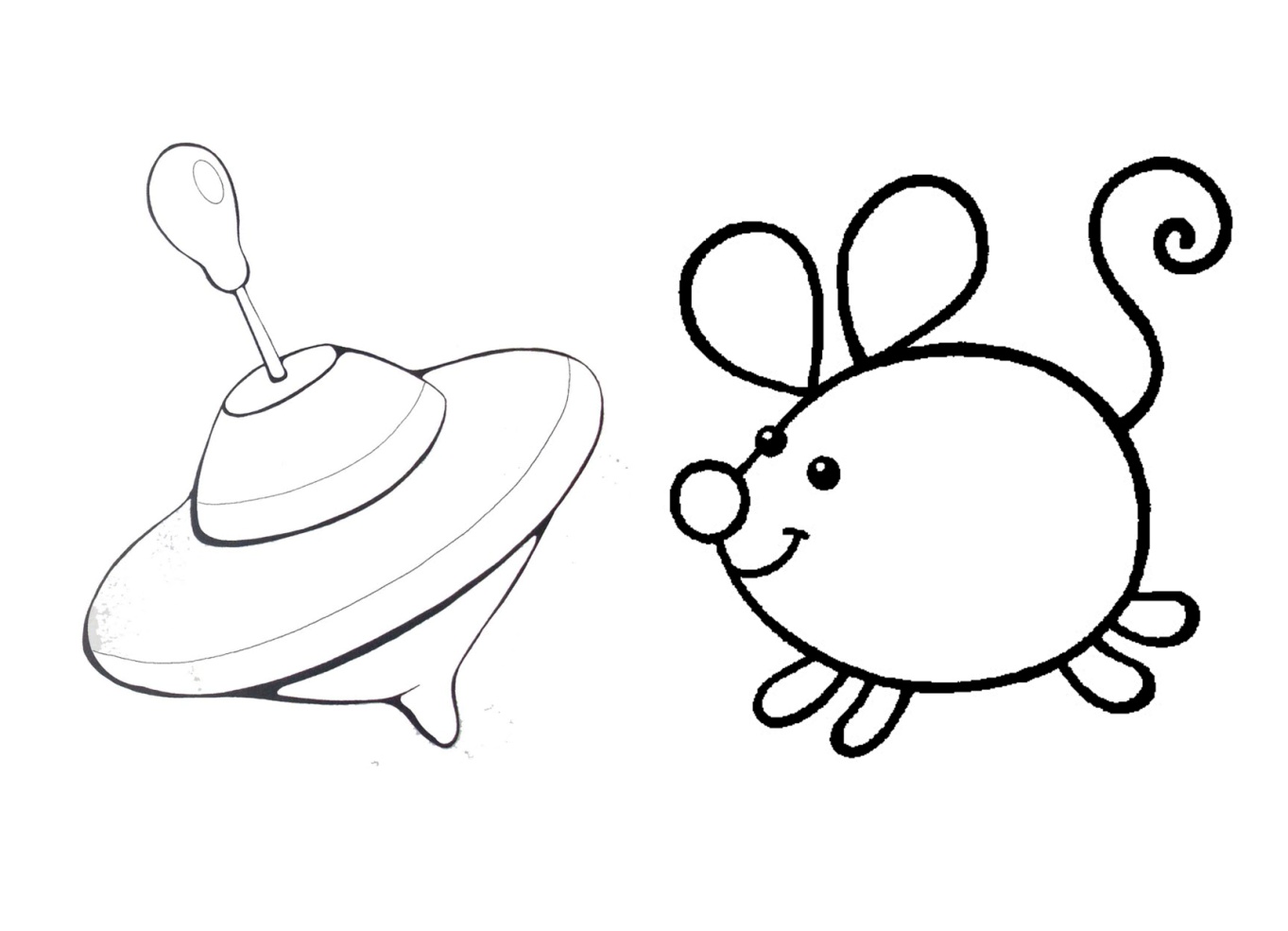 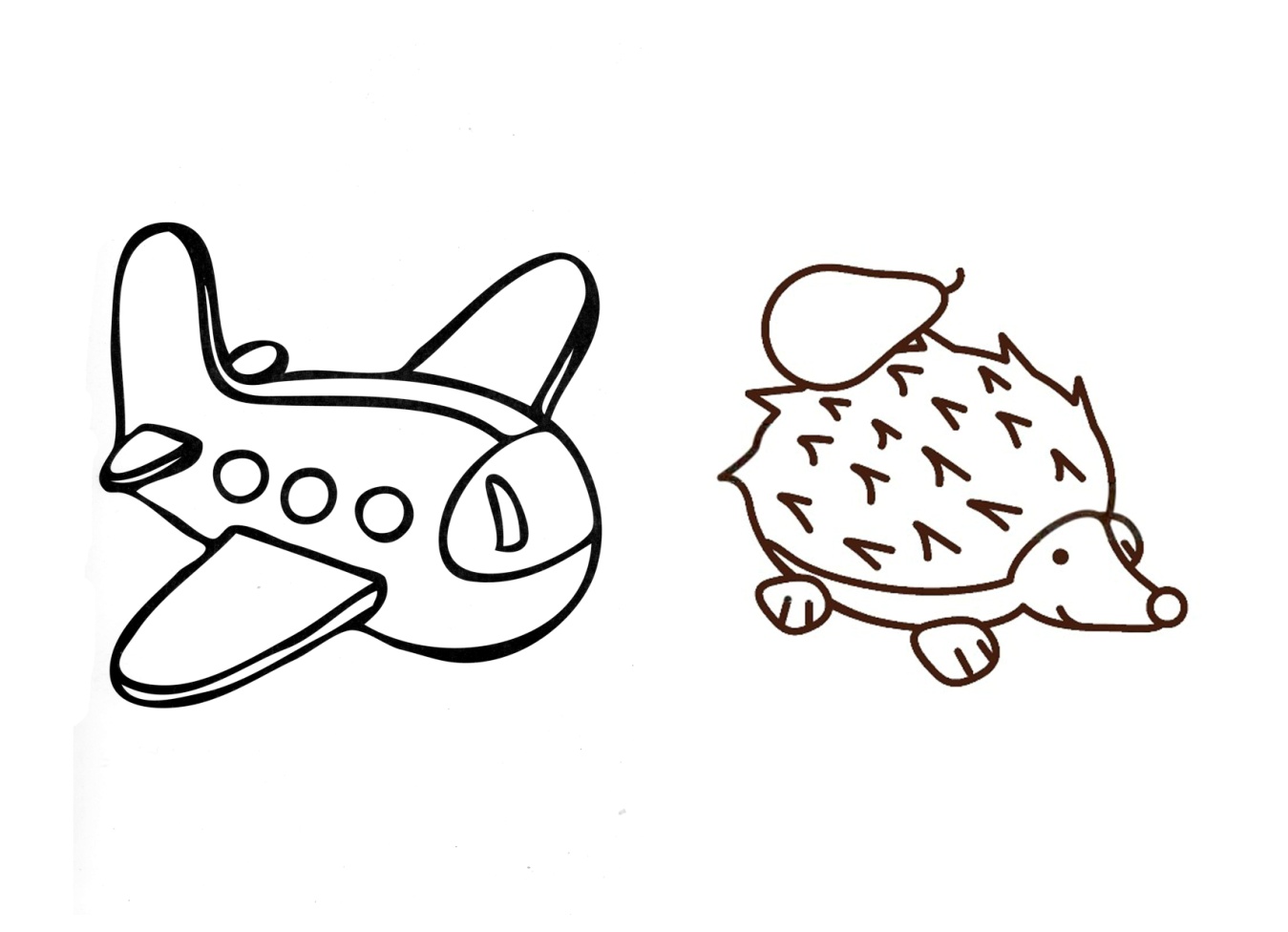 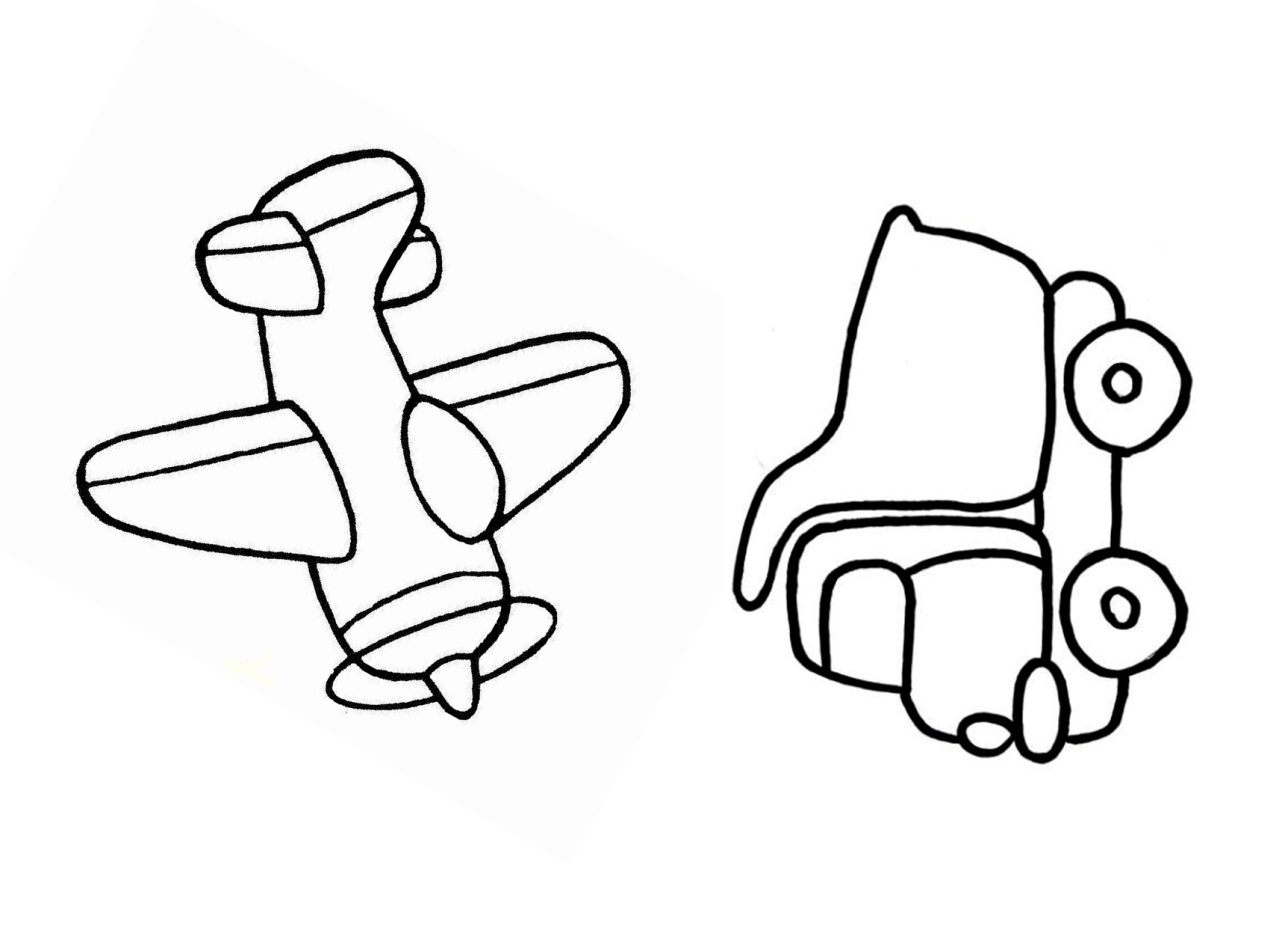 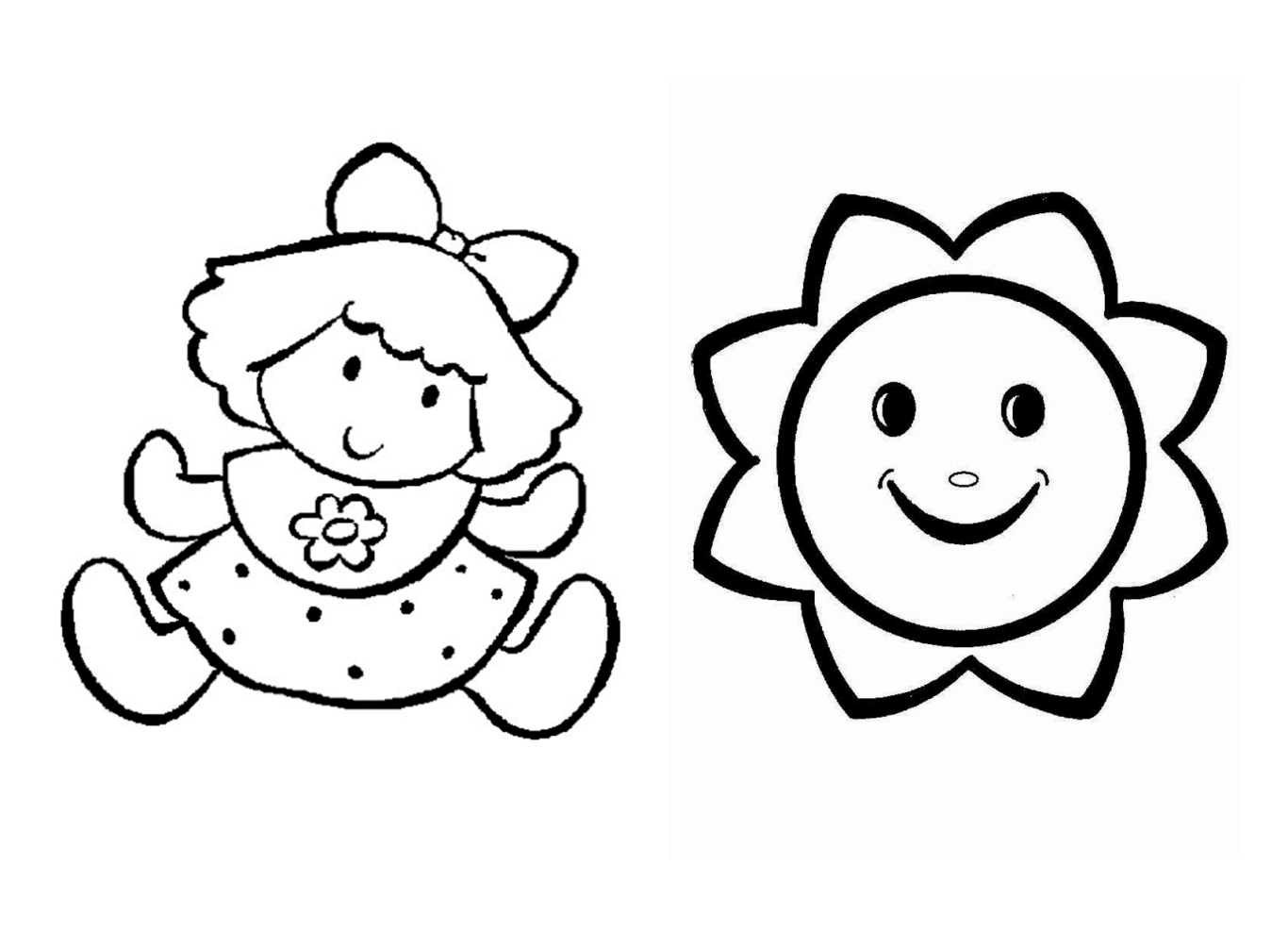 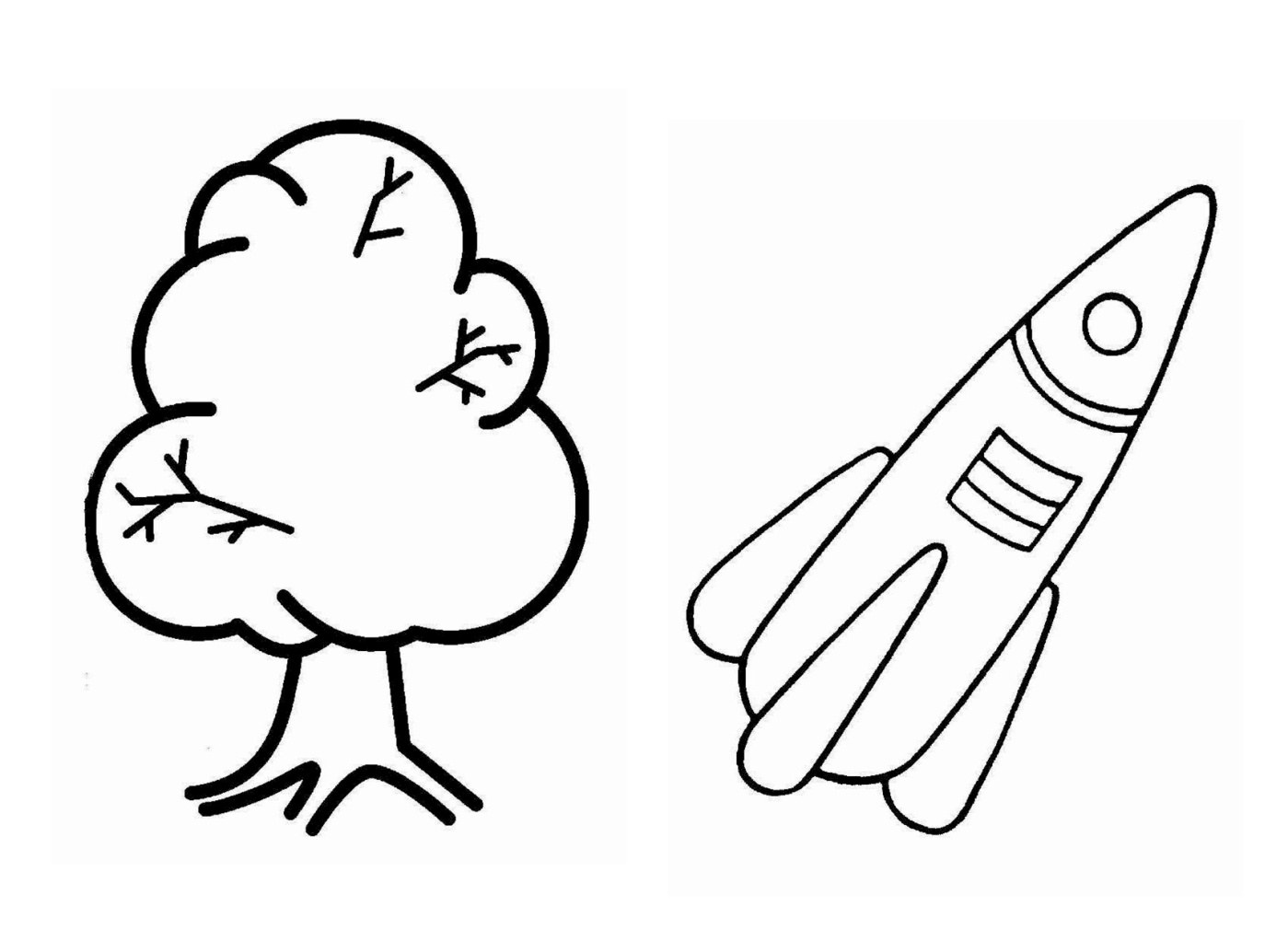 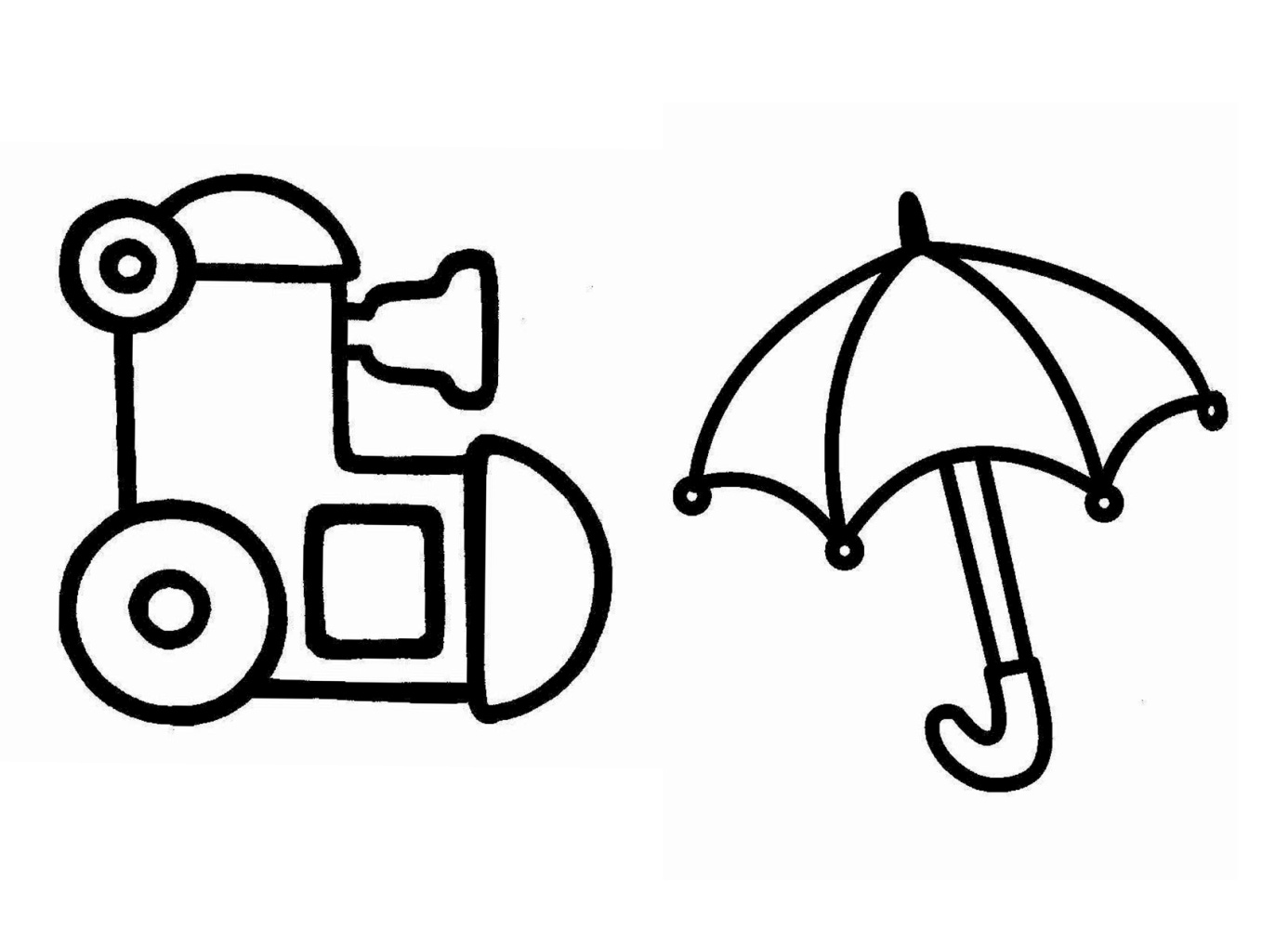 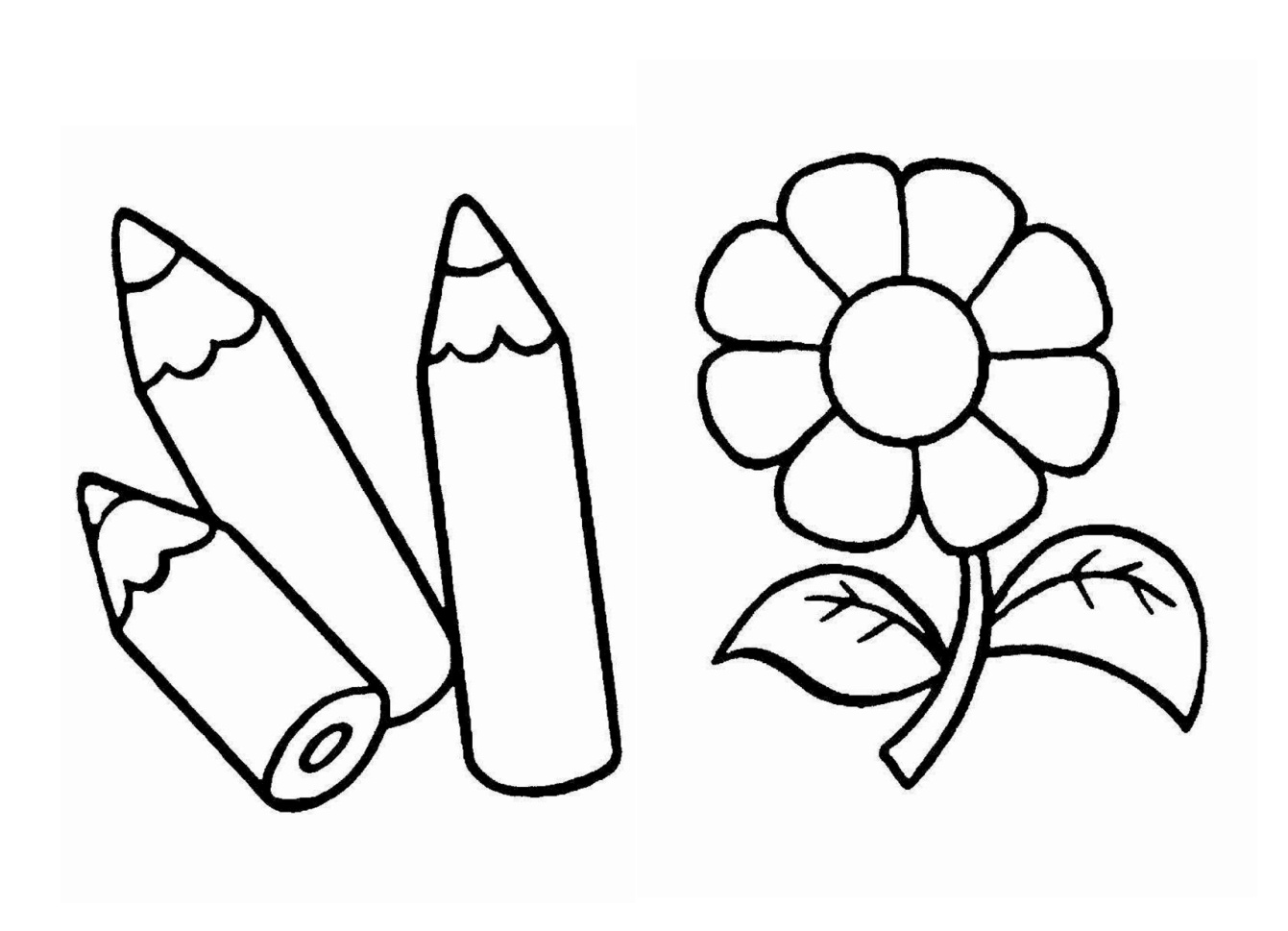 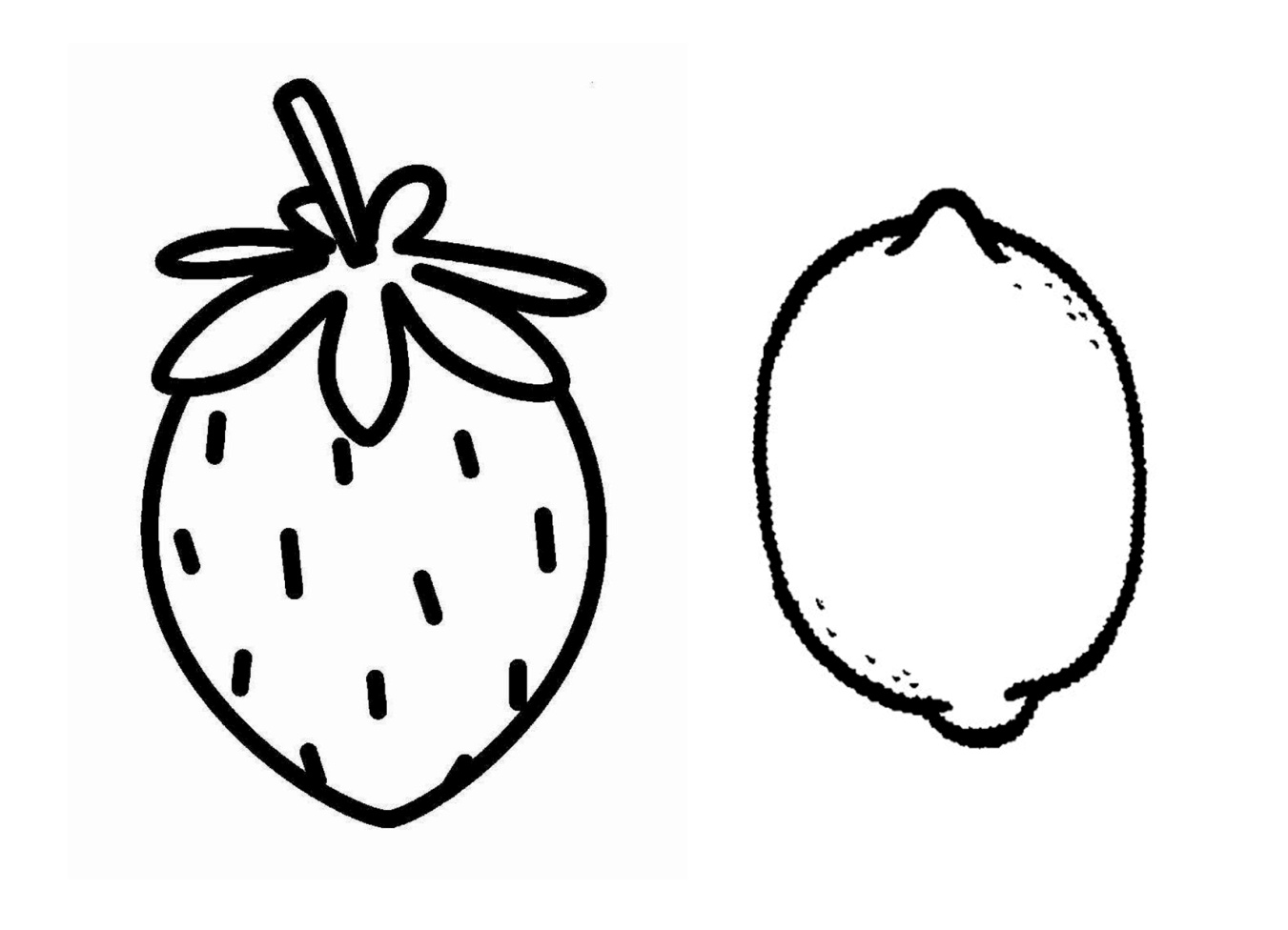 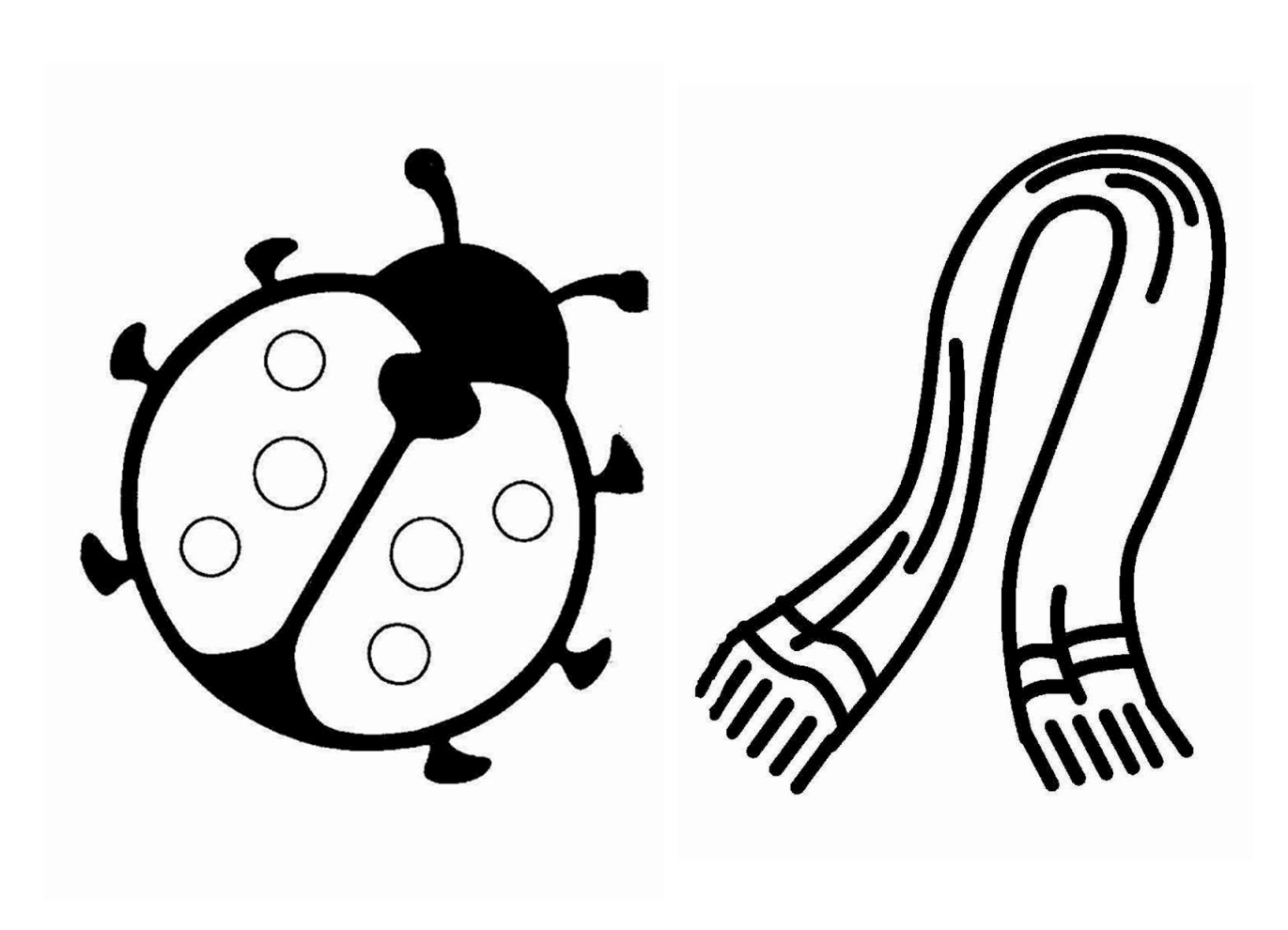 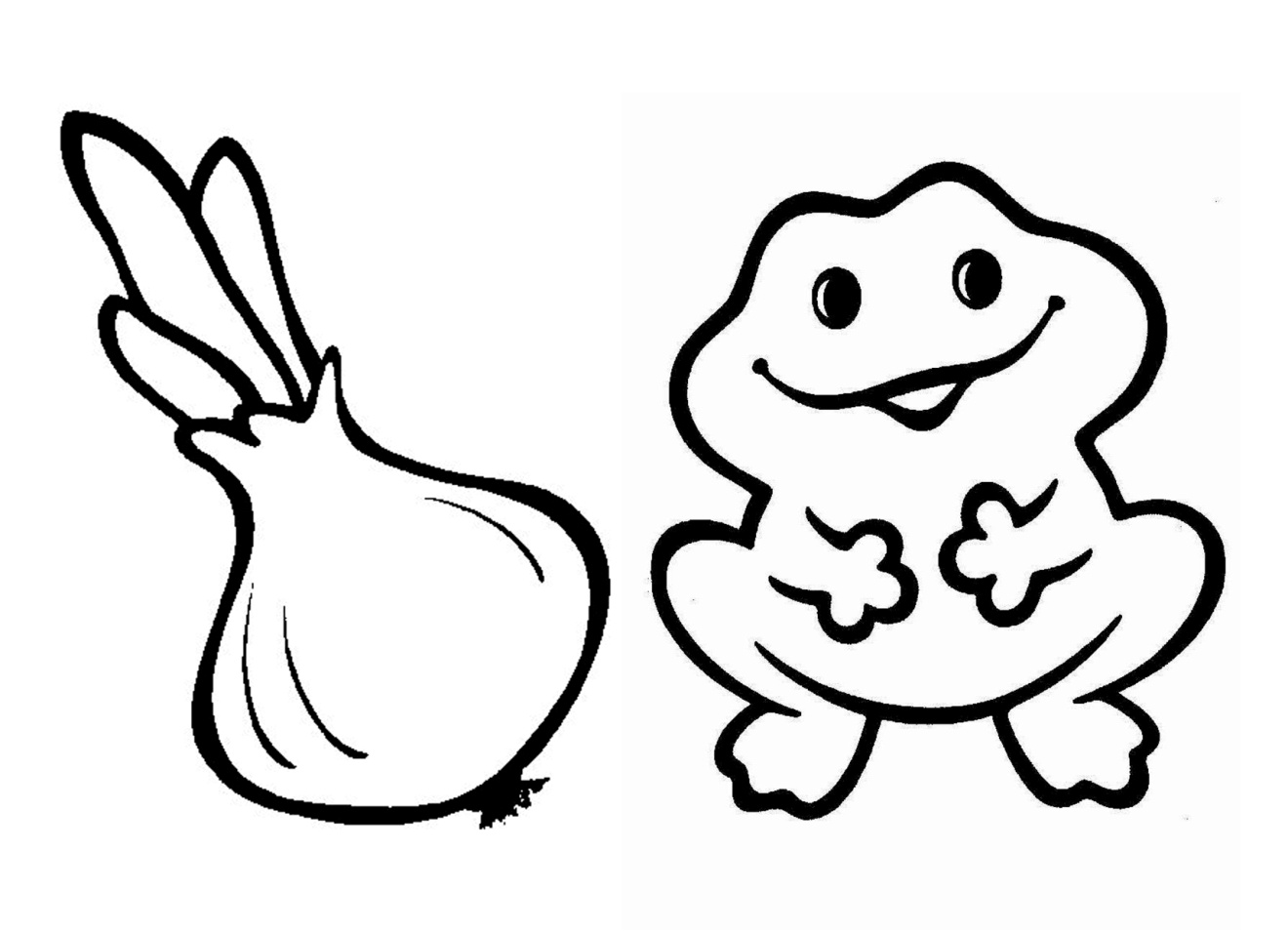 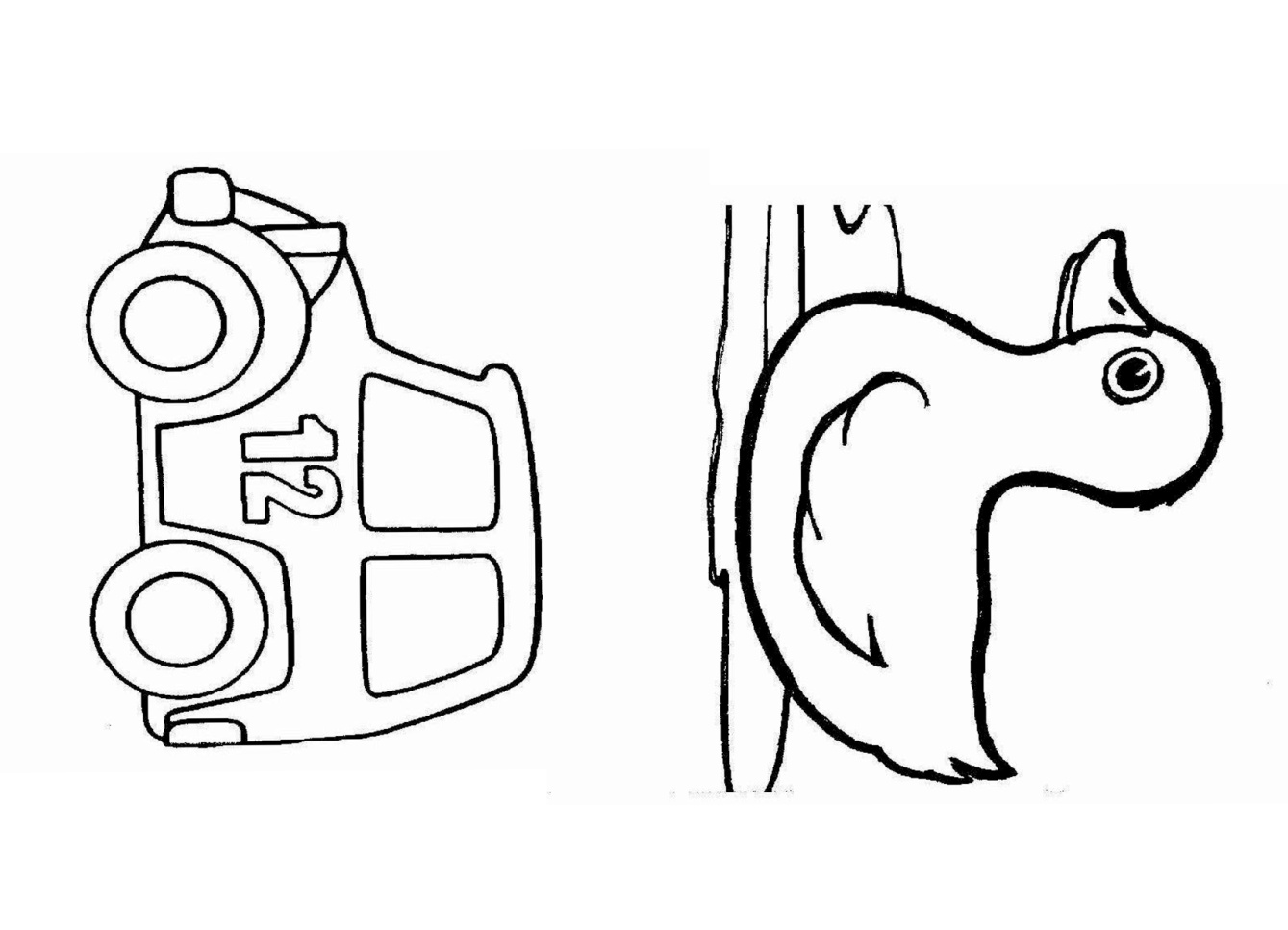 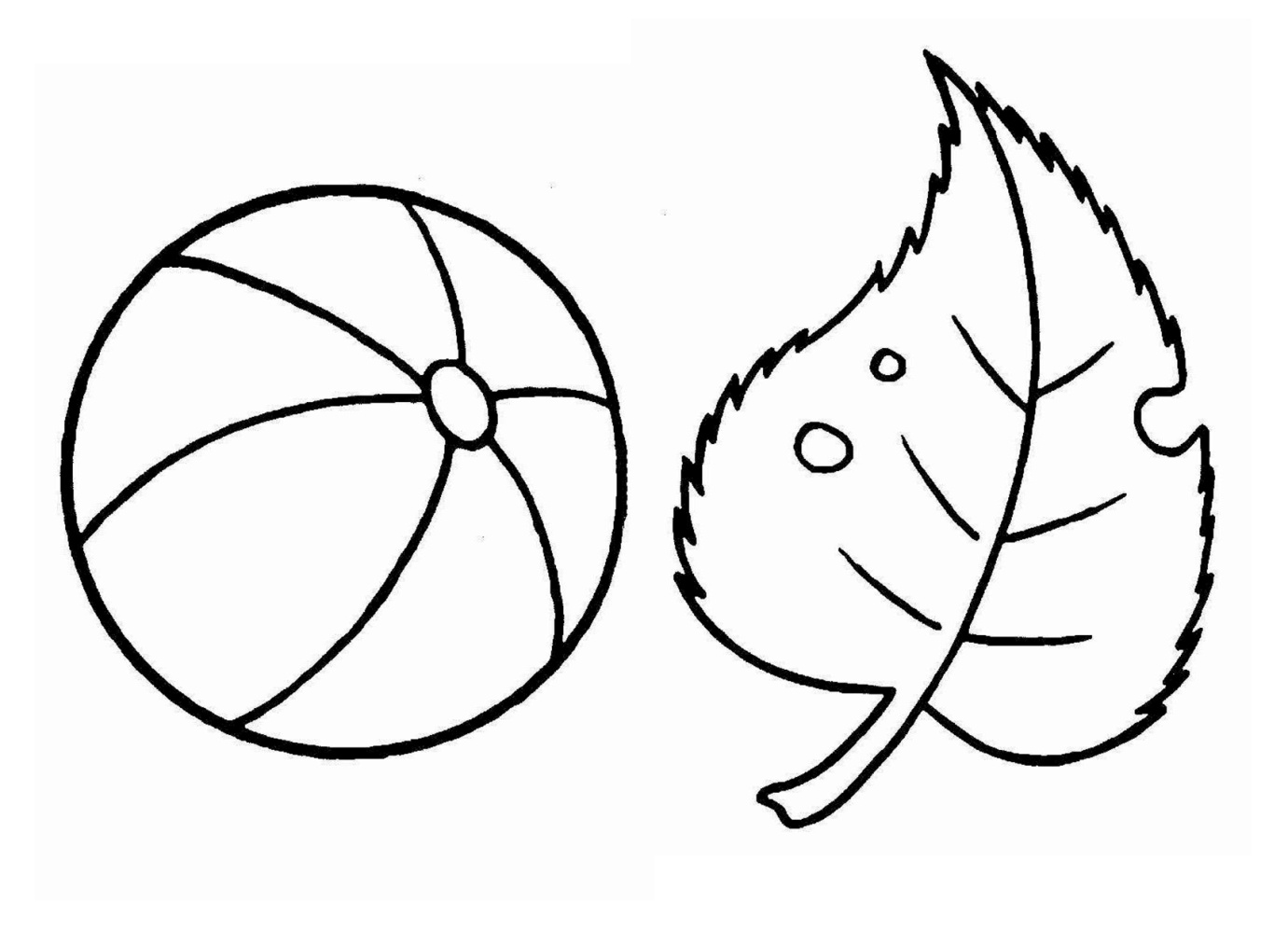 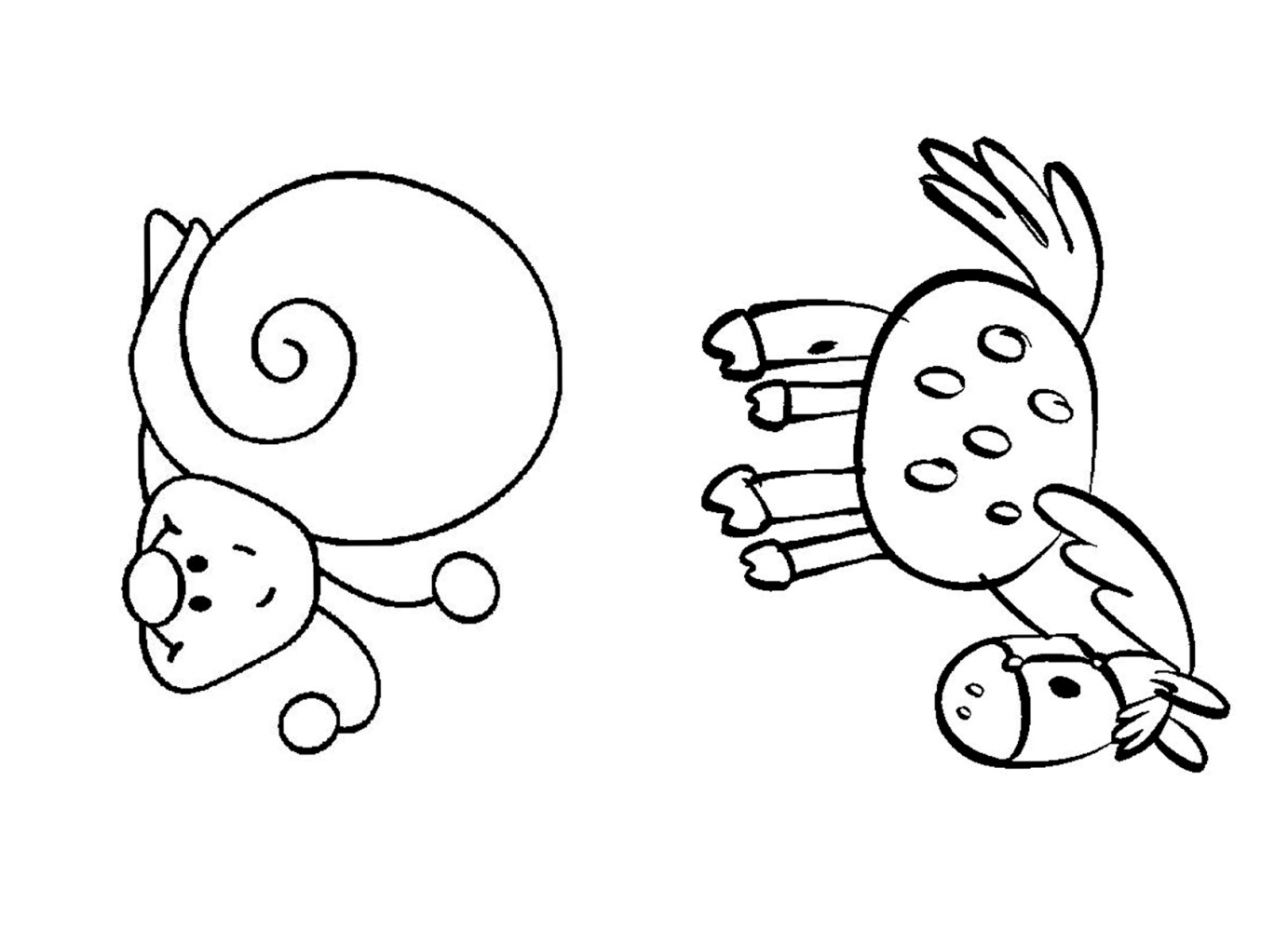 